LINGUA UNIVERSAL soukromá základní škola a mateřská škola s.r.o., Sovova 480/2, 412 01 Litoměřice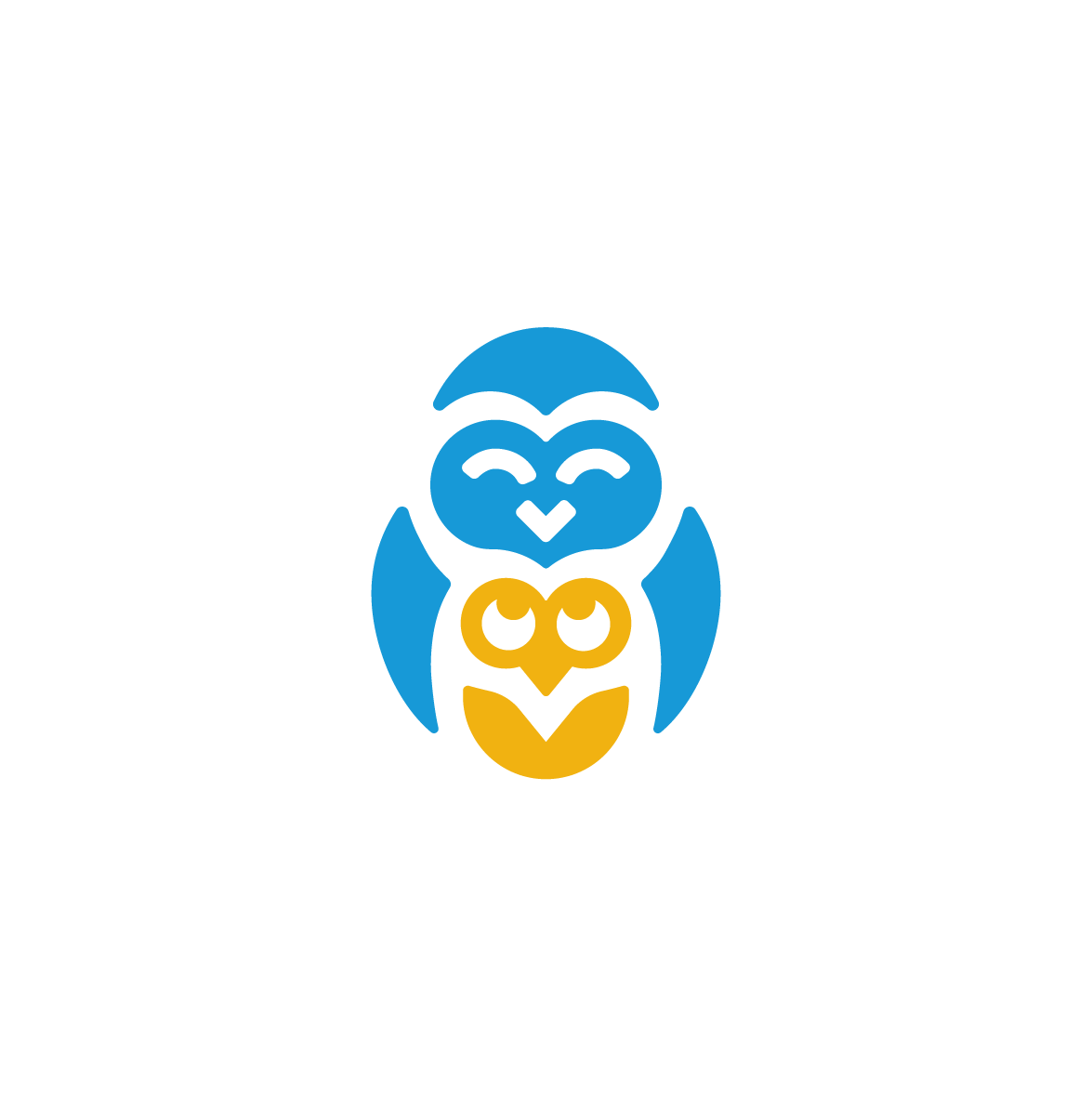 Přihláška „Kroužek předškoláka“jméno a příjmení dítěte.................................................................,nar…......................................bydliště..........................................................................................................................................naše dítě navštěvuje MŠ:...............................................................................................................e-mail: ..........................................................................................................................................telefon/mobil:................................................................................................................................datum:....................................podpis:............................................................................................ 